APPLICATION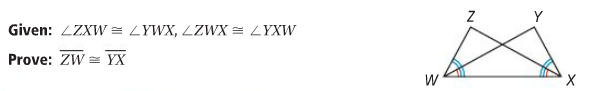 1  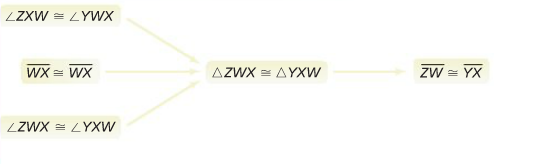 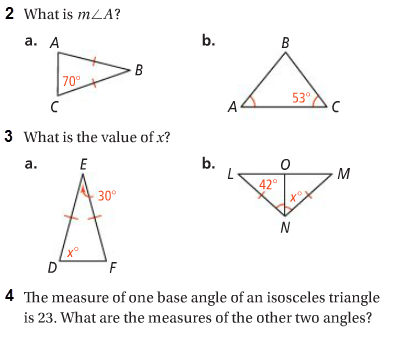 COMPREHENSION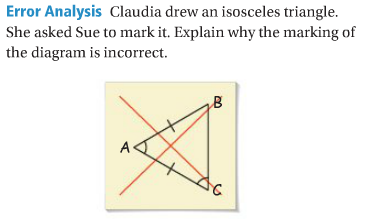    5Key ConceptsNotesCPCTCProblem 1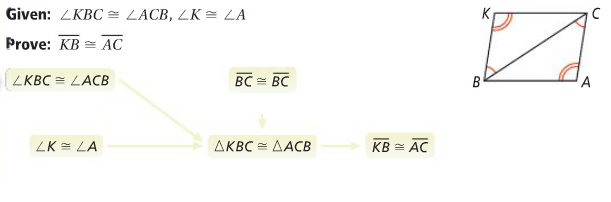 Isosceles Triangle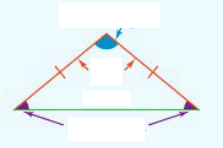 Isosceles Triangle TheoremProblem 2Find the values of x and y.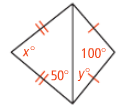 TheoremIf a line __________________ the ______________________ of an isosceles triangle, then the line is also the _______________________________  ___________________ of the _________________.Problem 3What is the value of x?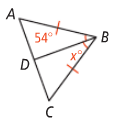 Equilateral Triangle